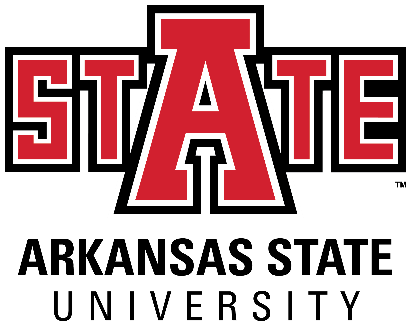 Students requiring developmental course work based on low entrance exam scores (ACT, SAT, ASSET, COMPASS) may not be able to complete this program of study in eight (8) semesters. Developmental courses do not count toward total degree hours. Students having completed college level courses prior to enrollment will be assisted by their advisor in making appropriate substitutions.  In most cases, general education courses may be interchanged between semesters. A minimum of 45 hours of upper-level credit (3000-4000 level) is required for this degree. Mandatory state and institutional assessment exams will be required during your degree program. Failure to participate in required assessments may delay graduation.Additional Graduation Requirements:No grade below “C” in courses with an ARED/ART/ARTH prefix may be applied to the Bachelor of Fine Arts degree.Completion of HIST 2763 or HIST 2773 or POSC 2103English Proficiency (Grade of “C” or better in ENG 1003 and ENG 1013)2.75 GPA in Major2.00 GPA at A-State2.00 GPAMaximum of 30 credit hours via correspondence, extension, examination, PLA, Military or similar meansMinimum 45 JR/SR hours after completing 30 hours120 Total Credit Hours18 of last 24 hours must be ASU-Jonesboro coursesMinimum of 57 hours from 4-year institutions32 resident hours if completing second degree and first degreeYear 1Year 1Year 1Year 1Year 1Year 1Year 1Year 1Year 1Fall SemesterFall SemesterFall SemesterFall SemesterSpring SemesterSpring SemesterSpring SemesterSpring SemesterCourse No.Course NameHrsGen EdCourse No.Course NameHrsGen EdENG 1003Composition I3XENG 1013Composition II3XMATH 1023College Algebra3XART 1043Drawing II3ART 1013Design I (FYE)3ART 1023Design II3ART 1033Drawing I3ARTH 2593Survey of Art History II3ARTH 2583Survey of Art History I3ARTH 2603Global Art and Visual Literacy3LIR 1011Introduction to Academic Research1Total Hours: Total Hours: 16 16 Total Hours:Total Hours:1515Year 2Year 2Year 2Year 2Year 2Year 2Year 2Year 2Year 2Fall SemesterFall SemesterFall SemesterFall SemesterSpring SemesterSpring SemesterSpring SemesterSpring SemesterCourse No.Course NameHrsGen EdCourse No.Course NameHrsGen EdSOCIAL SCIENCES(See General Ed List)3XSOCIAL SCIENCES(See General Ed List)3XLIFE SCIENCE(See General Ed List)3XPHYSICAL SCIENCE(See General Ed List)3XLIFE SCIENCE(Laboratory for above)1XPHYSICAL SCIENCE(Laboratory for above)1XARTH 2890Content Knowledge Review0ARTH 3000-level Time Frame OneChoose one:
ARTH 3013, Egyptian and Near Eastern Art and ArchitectureARTH 3023, Greek and Roman Art and ArchitectureARTH 3033, Late Antique and Eastern Mediterranean Art and Architecture3PHILChoose one:PHIL 3313, Philosophy of ReligionPHIL 3623, Eastern PhilosophyPHIL 4723, Aesthetics3(Language)(Language Requirement)3(Language)(Language Requirement)3ARTH 3000-level Time Frame TwoChoose one:ARTH 3043, Asian Art and ArchitectureARTH 3053, Medieval and Renaissance Art and ArchitectureARTH 3063, Baroque and Rococo Art and Architecture3ART/ARED 
Choose one:
ARED 3803, Teaching Art in the Elementary GradesART 3033, Drawing IIIART 3063, PaintingART 3083, PrintmakingART 3093, CeramicsART 3103, SculptureART 3403, Photography3Total Hours: Total Hours: 16 16 Total Hours: Total Hours: 16 16 Year 3Year 3Year 3Year 3Year 3Year 3Year 3Year 3Year 3Fall SemesterFall SemesterFall SemesterFall SemesterSpring SemesterSpring SemesterSpring SemesterSpring SemesterCourse No.Course NameHrsGen EdCourse No.Course NameHrsGen EdSOCIAL SCIENCES(See General Ed List)3XTHEA 2503Fine Arts Theatre3XMUS 2503Fine Arts Musical3XARTH 4000-level Art History3ARTH 3000-level Time Frame ThreeChoose one:ARTH 3073, Nineteenth Century Art and ArchitectureARTH 3083, Twentieth Century Art and ArchitectureARTH 3093, Global Contemporary Art 1980 to Present3ARTH 4000-level Art History3ART/AREDelective3HIST 3000/4000-level History3ARTH 3000-levelChoose one:
ARED 3803, Teaching Art in the Elementary GradesART 3033, Drawing IIIART 3063, PaintingART 3083, PrintmakingART 3093, CeramicsART 3103, SculptureART 3403, Photography3HIST 3000/4000-level History3ARTH 3890 Critical Thinking Review0(Language)(Language Requirement)3(Language)(Language Requirement)3Total Hours: Total Hours: 18 18 Total Hours:Total Hours:1515Year 4Year 4Year 4Year 4Year 4Year 4Year 4Year 4Year 4Fall SemesterFall SemesterFall SemesterFall SemesterSpring SemesterSpring SemesterSpring SemesterSpring SemesterCourse No.Course NameHrsGen EdCourse No.Course NameHrsGen EdARTH  4013History of the Museum and Collecting3ARTH 4893Advanced Research3(Elective)(2nd Lang. recommended)3ARTM 4113Museum Internship3ANTHChoose one:ANTH 2233, Intro to Cultural Anthropology(cannot satisfy both general education and Anthropology elective)ANTH 3203, Intro to Archaeology3ART/AREDChoose one:ARED 3803, Teaching Art in the Elementary GradesART 3033, Drawing IIIART 3063, PaintingART 3083, PrintmakingART 3093, CeramicsART 3103, SculptureART 3403, Photography3HUMANITIES(See General Ed List)3XTHEAChoose one: THEA 1223, Principles of Stage DesignTHEA 2223, Fundamentals of StagecraftTHEA 2243, Costume ConstructionTHEA 2263, Fashion History3Total Hours: Total Hours: 12 12 Total Hours:Total Hours:1212Total Upper-Level Hours: Total Upper-Level Hours: 6464Total Degree Hours:Total Degree Hours:120120